ОТЧЕТпо реализации закона Краснодарского края о мерах по профилактике безнадзорности и правонарушений несовершеннолетних в Краснодарском крае №1539 КЗ от 21 июля 2008 годаза сентябрь 2023 года от отрасли Культура муниципального образования город-курорт ГеленджикИсполнитель: главный специалист МКУК «Методический центр культуры»                                                                                                          Т.В. Молоканова№ п/пНаименование мероприятияОхват участников (человек) Охват участников (человек) Охват участников (человек) ФИО специалистов (должность), участвующих в проведении мероприятияДата, время и место проведения мероприятияКраткое описание мероприятия, фотоФИО ответственного лица, контактный телефон№ п/пНаименование мероприятияВсегоДо 18 летСостоящие на различных профилактических учетахФИО специалистов (должность), участвующих в проведении мероприятияДата, время и место проведения мероприятияКраткое описание мероприятия, фотоФИО ответственного лица, контактный телефон1Диспут «Подросток и закон»12827.09.202316.00«Центр культуры и досуга «Творчество» г. Геленджик, ул. Полевая, 24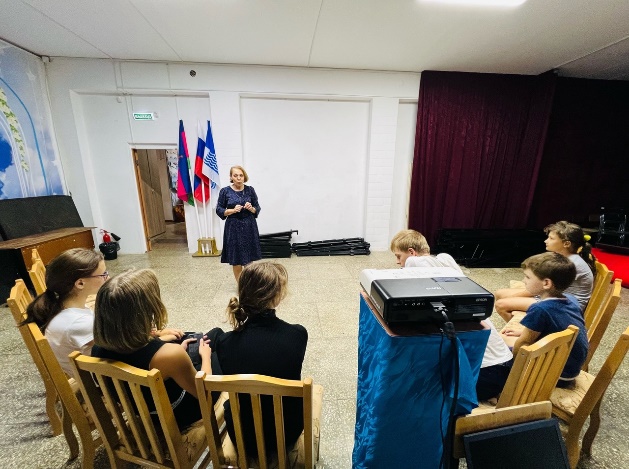 27 сентября 2023 года в МБУК «ЦКД «Творчество» состоялся диспут «Подросток и закон». Ребятам рассказали о правах и обязанностях, которые они должны знать и применять в жизни. Помимо общих знаний, подростков спросили и о краевом законе 1539. Не все ответили с первого раза, что значит и какие ограничения предусматривает данный закон, но путём коллективной беседы, мы с ребятами добились истины.Прозоровская Н.А.8-918-481-22-71